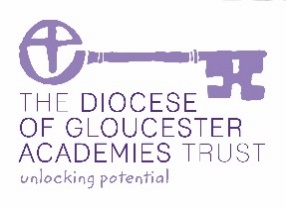 DGAT Policy arrangements and provision 2023_24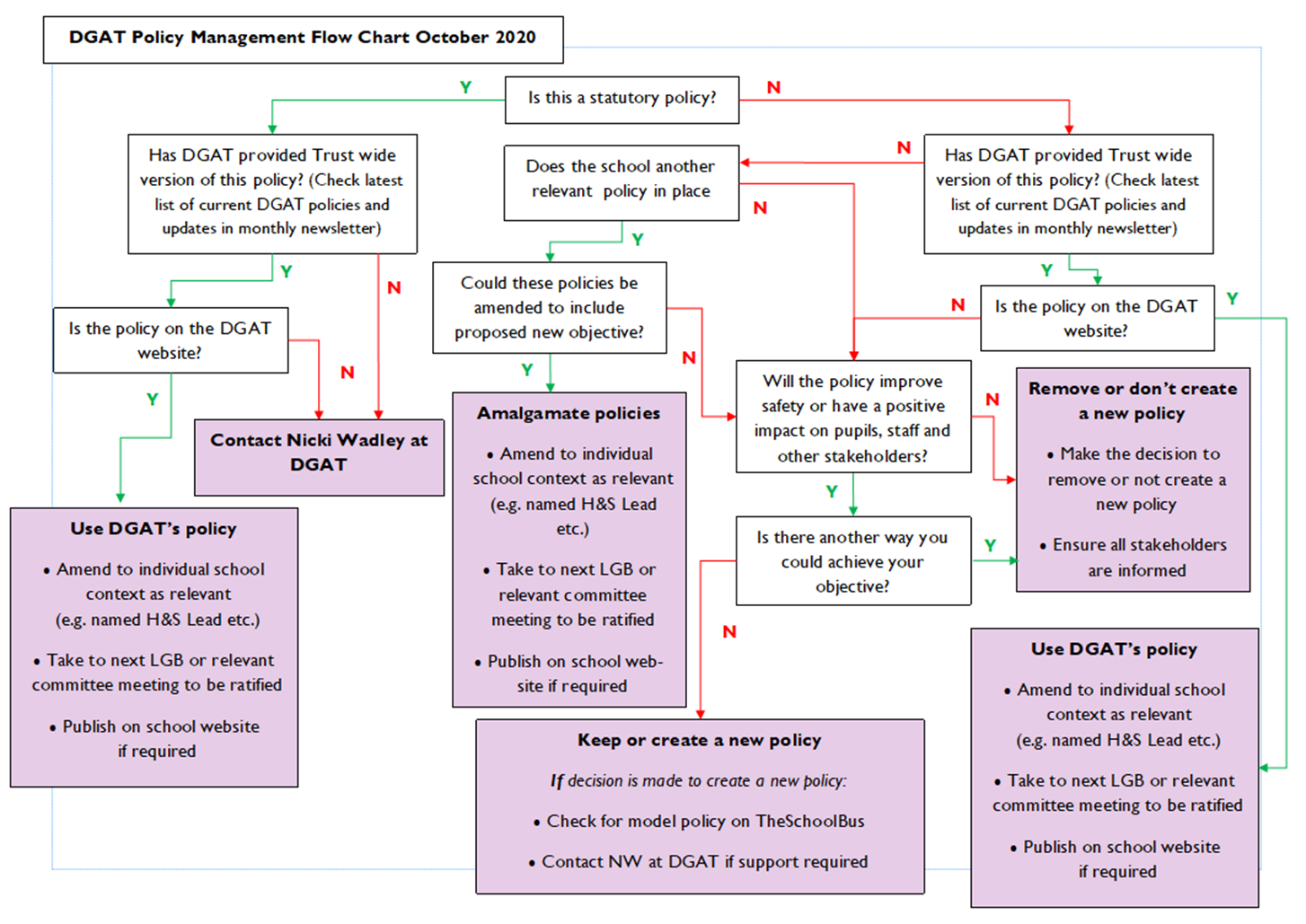 Statutory policies for academies provided by DGATThe following statutory policies must be adopted by all academies. The most up-to-date version and policy review dates of each policy can be found in each members’ area on the DGAT website.All statutory policies provided by DGAT are ratified by the Board of Trustees. Local governing boards have delegated responsibility for monitoring the implementation of certain policies as set out in the scheme of delegation. Where this is the case, we have indicated below that the policy is required to be noted locally by the local governing board. The local governing board is not required to ratify a policy provided by the Trust but should ensure that any local contextual information is included where necessary.Where a local decision can be made, local governors and Headteachers should take a pragmatic approach anddetermine if a policy should be noted by the local governing board. It is recommended that these decisions are made in consideration of the academy’sstrategic priorities and the strategic responsibilities of the local governing board.Statutory policies for academies provided by DGATThe following statutory policies must be adopted by all academies. The most up-to-date version and policy review dates of each policy can be found in each members’ area on the DGAT website.All statutory policies provided by DGAT are ratified by the Board of Trustees. Local governing boards have delegated responsibility for monitoring the implementation of certain policies as set out in the scheme of delegation. Where this is the case, we have indicated below that the policy is required to be noted locally by the local governing board. The local governing board is not required to ratify a policy provided by the Trust but should ensure that any local contextual information is included where necessary.Where a local decision can be made, local governors and Headteachers should take a pragmatic approach anddetermine if a policy should be noted by the local governing board. It is recommended that these decisions are made in consideration of the academy’sstrategic priorities and the strategic responsibilities of the local governing board.Statutory policies for academies provided by DGATThe following statutory policies must be adopted by all academies. The most up-to-date version and policy review dates of each policy can be found in each members’ area on the DGAT website.All statutory policies provided by DGAT are ratified by the Board of Trustees. Local governing boards have delegated responsibility for monitoring the implementation of certain policies as set out in the scheme of delegation. Where this is the case, we have indicated below that the policy is required to be noted locally by the local governing board. The local governing board is not required to ratify a policy provided by the Trust but should ensure that any local contextual information is included where necessary.Where a local decision can be made, local governors and Headteachers should take a pragmatic approach anddetermine if a policy should be noted by the local governing board. It is recommended that these decisions are made in consideration of the academy’sstrategic priorities and the strategic responsibilities of the local governing board.                              PolicyIs the policy required to be noted locally by the               local governing board?      Is the policy required to be published              on the school website?Charging and Remissions Policy                             Yes                               YesData Protection Policy (inc. Protection of Biometric information of children in schools and colleges)                         Local decision                   DGAT requirement Complaints Policy                            Yes                                YesCapability Policy                         Local decision                                NoEarly Career Teacher Policy                         Local decision                                NoLocal Governors Code of Conduct PolicyYesDGAT RequirementLocal Governor Visits PolicyLocal decisionNoConduct Policy                          Local decision                                 NoStaff Code of Conduct                          Local decision                                NoGrievance Policy                         Local decision                                 NoSafeguarding and Child Protection Policy and Procedures – inc a Statement of Procedures for Dealing with Allegations of Abuse Against Staff                              Yes                      DGAT requirement Pupil Attendance and Absence Policy                              Yes                               NoChildren with Health Needs Who Cannot Attend School Policy                          Local decision                               NoSupporting Pupils with Medical Conditions                           Local decision                               NoFirst Aid Policy                          Local decision                               NoHealth and Safety Policy                               Yes                                No Whistleblowing Policy                              Yes                                YesRelationships, Health and Sex Education Policy                              Yes                       DGAT requirement       Finance Policy                             Yes                               NoAnti-Bribery and Corruption Policy                              Yes                               NoStatutory policies for academies NOT provided by DGATThe following policies must be adopted by all academies. Academies can determine these policies locally. Template policies are available from TheSchoolBus and we recommend academies access these when reviewing and developing non-Trust policies. We recommend the local governing board ratifies the following statutory policies not provided by DGAT. Statutory policies for academies NOT provided by DGATThe following policies must be adopted by all academies. Academies can determine these policies locally. Template policies are available from TheSchoolBus and we recommend academies access these when reviewing and developing non-Trust policies. We recommend the local governing board ratifies the following statutory policies not provided by DGAT. Statutory policies for academies NOT provided by DGATThe following policies must be adopted by all academies. Academies can determine these policies locally. Template policies are available from TheSchoolBus and we recommend academies access these when reviewing and developing non-Trust policies. We recommend the local governing board ratifies the following statutory policies not provided by DGAT.                               PolicyIs the policy required to be ratified locally by the               local governing board?      Is the policy required to be published              on the school website?Special Educational Needs and Disability Policy and SEN Information Report.                                Yes                              YesBehaviour Policy                                 Yes                              YesSchool Exclusions Policy (may be incorporated within the Behaviour Policy)                                YesRequired by DGATEarly Years Foundation Policy                                 Yes                              NoRemote Learning Policy                                Yes                              YesNon-statutory policies for academies provided by DGATThe following non-statutory policies are available on the DGAT website and all academies must adopt themNon-statutory policies for academies provided by DGATThe following non-statutory policies are available on the DGAT website and all academies must adopt themNon-statutory policies for academies provided by DGATThe following non-statutory policies are available on the DGAT website and all academies must adopt them                              PolicyIs the policy required to be noted locally by the               local governing board?      Is the policy required to be published              on the school website?Gifts, Hospitality and Anti-Bribery Policy                    Local decision                              NoSafer Recruitment                            Yes                              NoReligious Education Policy – DBE issued                           Yes                    DGAT requirement Staff Attendance Policy                    Local decision                               NoStaff Sickness Policy                    Local decision                               NoEqual Opportunities Policy                          Yes                              YesLettings Policy                   Local decision                              NoPay Policy                          Yes                              NoAnti-bullying Policy                          Yes                              NoJob Sharing Policy                   Local decision                              NoPerformance Management Policy and Procedure                          Yes                              NoFreedom of Information Policy                  Local decision                     DGAT RequirementIntimate Care Policy                  Local decision                              NoRedundancy Policy                  Local decision                              NoCharge Card Policy                   Local decision                              NoEstates Management Funding Policy                  Local decision                              NoStaff Wellbeing Policy                         Yes                              NoPolicy on Managing Abusive, Aggressive or Violent Behaviour                    Local decision                              NoRisk Assessment Policy                     Local decision                              NoAnnual Leave Policy                    Local decision                              NoAuthorised Special Leave Policy                     Local decision                               NoFlexible Retirement Policy (support staff)                           No                              NoGovernor and Trustee Expenses Policy                     Local decision                              NoConflict of Interest Policy                            Yes                              NoRight to Request Flexible Working Policy                      Local decision                              NoStaff Smoking, Alcohol and Drugs Policy                      Local decision                              NoBoard of Trustees and LGB Remote Meeting Policy                            Yes                              NoMaternity Leave Policy - Teaching staff                      Local decision                              NoMaternity Leave Policy - Support staff                      Local decision                              NoPaternity Policy                      Local decision                              NoAdoption and Surrogacy Policy                      Local decision                             NoShared Parental Leave Policy                      Local decision NoContinuing Professional Development and Learning (CPDL) Policy                      Local decision                             NoRemoval of Delegations Policy                               Yes                             NoMenopause Policy                      Local decision                             NoRecruitment of Ex-Offenders Policy                               Yes                             NoAllergen and Anaphylaxis Policy                     Local decision                    DGAT Requirement 